LITTLE WORLD SCHOOL CLASS II 2021-2022ACADEMIC PLANNERSUBJECT: ENGLISH LITERATURESUBJECT: LANGUAGESUBJECT: MATHEMATICSSUBJECT: EVSSUBJECT: GENERAL KNOWLEDGESUBJECT : COMPUTERविषय  : हिन्दीMONTHCHAPTERACTIVITYAprilCh -1  The Great Big TurnipReading .Spellings.Opposite.Stick 3-3 pictures of vegetables that grows below and above the ground.Role play.Poem – Friend of NobodyRhyming words.Word Power.Draw 3 things you share with your friend.JuneCh -2 The Friendly DragonReading.Spellings.Give One Word.Write 3 facts on dragon.JulyCh -3 The Magic WindowReading.Spellings.Homophones.Describe your friend in 5 lines.Poem – Granny Granny Please comb my hairRecitation.Rhyming Words.Make ‘Thank You’ card for your grand parents.August Ch -4 Wise Little AbdulReading.Spellings.Short Forms.Apostrophe.Game Activity- On opposites with flash cards.SeptemberCh -5 Johnny Appleseed Reading. Spellings. Make ing words.Imagine your garden and describe it.Poem – How Creatures MoveRecitationRhyming WordsStick pictures of your pet animal and write 5 lines about it.OctoberCh -6 Pelle’s New CoatReading.Spellings.Word – Meaning.Game Activity – Animals and their babies. NovemberCh -7 Louis PasteurReadingSpellingOppositesShort formsStick pictures of 5 Scientist and their invention.DecemberCh – 8 The Lost CamelReadingSpellingGive One WordSpeak 5 lines on Camel.January RevisionSummer Holiday Homework:  Write and learn 5 words of each alphabet. (4 or more letters)MONTHCHAPTERACTIVITYAprilNoun
Kinds of Noun
Proper Noun
Common Noun
Collective NounUnderline the nounsGame Activity- Fill the Shopping bag with 5 nouns in Kitchen, Bathroom etc.Fill in Collective Nouns.Draw five collective noun.JuneSentencesPunctuate the Sentences.Rearrange Jumbled words.Game - Match the groups.
(2 groups with 2 parts of sentences)JulyProunounUnderline the Pronouns.Fill in the Pronouns.Worksheet on Pronouns.
Singular PluralWrite the Plurals.Game Activity- Pick out the Plurals from the envelope.
AugustVerbsHelping verbs
is/am/are
has/haveUnderline the verbs.Fill in the blanks.Choose the correct verb.Write 5 action words from your daily routine.AdverbUnderline the Adverb.Fill in correct Adverb.Game Activity- Give an adverb for the shown verb.SeptemberAdjectivesUnderline the Adjectives.Fill in Adjectives.Opposite Adjectives.Draw the noun and write 2 describing words.GenderWrite the opposite Gender.Crossword puzzle. Essay – Importance of treesFrame sentences with the clue words.October Articles Use of a, an, the.Fill in the blanks.Place the Articles in correct column. PrepositionLook at the picture and fill in Prepositions.Game Activity- Cross and zero game.November ConjunctionFill in Conjunction and/or.Worksheet on Conjunctions. Tenses Write the Past tense. Fill in the blanks with Past tense.Complete the Story by filling past tense.December Unseen PassageRead the Passage and answer the question. Essay – Morning WalkFrame sentences with the clue words.January RevisionSummer Holiday Homework: Stick two pictures of common Noun and three pictures of Proper NounMONTHCHAPTERACTIVITYACTIVITYAprilL-1 Numbers and NumerationWrite Number Names.Before/After.Ascending and Descending Order using Rajma.Put correct Sign (< > =).Place Value.Expanded Form.Abacus Activity page 4 & 36Tables 2, 3, 4Write Number Names.Before/After.Ascending and Descending Order using Rajma.Put correct Sign (< > =).Place Value.Expanded Form.Abacus Activity page 4 & 36Tables 2, 3, 4JuneOdd and Even NumbersCircle Odd/Even NumbersWrite the next Odd/Even NumberGame Activity on Odd and EvenCircle Odd/Even NumbersWrite the next Odd/Even NumberGame Activity on Odd and EvenJuly L-2 AdditionAddition of 2 & 3 digit.Carry over Sums.Word Problems.Game-Look into the Jar and find the total number of water animals.Addition of 2 & 3 digit.Carry over Sums.Word Problems.Game-Look into the Jar and find the total number of water animals.AugustL-3 SubtractionSubtraction of 2 & 3 digit.Borrow Sums.Word Problems.Fill in Missing Number.Story Telling.( Listening to the story identify Mathematical operation).Subtraction of 2 & 3 digit.Borrow Sums.Word Problems.Fill in Missing Number.Story Telling.( Listening to the story identify Mathematical operation).SeptemberL-4 ShapesPlane figures.Solid Figures.Match things with figures.Origamy Activity depicting the different shapes.Plane figures.Solid Figures.Match things with figures.Origamy Activity depicting the different shapes.L-6 MultiplicationProperties of Multiplication.Tables Multiplication of 2 & 3 digitsWord ProblemsActivity- Look at the pictures and write the multiplication facts.Properties of Multiplication.Tables Multiplication of 2 & 3 digitsWord ProblemsActivity- Look at the pictures and write the multiplication facts.October L-7 DivisionFill in the blanks.Long method division.Group activity based on sharing things among the friends.Fill in the blanks.Long method division.Group activity based on sharing things among the friends.L-8 FractionsWrite the Fraction.Shade the Fraction.Fill in the blanks.Write the Fraction.Shade the Fraction.Fill in the blanks.L-9 Data HandlingMake a pictograph of different flavours of icecream and collect the data from your friends.Make a pictograph of different flavours of icecream and collect the data from your friends.NovemberL-10 Time Read the timeFill in the blanksMy routine time. Pg. 116, Ex.1Make a clock with cardboard/ Disposable plateRead the timeFill in the blanksMy routine time. Pg. 116, Ex.1Make a clock with cardboard/ Disposable plateL-11 MoneyAddition, SubtractionWord ProblemsMock market activity-Showing them the use of money in the market.Addition, SubtractionWord ProblemsMock market activity-Showing them the use of money in the market.DecemberL-12 Measurement
        Length
        WeightAddition, SubtractionConversionWord Problem on lengthUse a ruler and write the measurement (Maths books, eraser, pencil etc.)Making of mock weight with paper mashe.Addition, SubtractionConversionWord Problem on lengthUse a ruler and write the measurement (Maths books, eraser, pencil etc.)Making of mock weight with paper mashe.Summer Holiday Homework:   Worksheet on Before/After and Ascending/ Descending Numbers.Summer Holiday Homework:   Worksheet on Before/After and Ascending/ Descending Numbers.Summer Holiday Homework:   Worksheet on Before/After and Ascending/ Descending Numbers.MONTHCHAPTERACTIVITYACTIVITYApril L-2 My BodyFunctions of different organs.Name these.Identify the internal organs .Functions of different organs.Name these.Identify the internal organs .L-3 Our FamilyFill in the blanks.Draw a Family Tree and stick photographs.Fill in the blanks.Draw a Family Tree and stick photographs.JuneL-4 Food We EatName these.Fill in the blanks.Draw 2 food items of each category.State 3 habits to stay healthy.Name these.Fill in the blanks.Draw 2 food items of each category.State 3 habits to stay healthy.JulyL-5 Types of Houses Name the persons who help us.Give one word for.Crossword puzzle.Stick pictures of 3 types of houses.Name the persons who help us.Give one word for.Crossword puzzle.Stick pictures of 3 types of houses.L-6 Clothes We WearFill in the blanks.Match clothes with seasons.Write 5 persons who wears uniform.Fill in the blanks.Match clothes with seasons.Write 5 persons who wears uniform.AugustL-7 My NeighbourhoodFill in the blanks.Crossword puzzle.Stick 3 pictures of neighbourhood places you often visit.Fill in the blanks.Crossword puzzle.Stick 3 pictures of neighbourhood places you often visit.L-8 Our OccupationMatch tools with their occupation.Write the occupation of your family members (Any 2)Match tools with their occupation.Write the occupation of your family members (Any 2)SeptemberL-9 Places of WorshipName these.Join the dots and colour the religious symbols. Pg.56Name these.Join the dots and colour the religious symbols. Pg.56L-10 Our Festivals Short NotesFind the names of 5 festivals from the puzzle.Draw the national flag, find and write out the message given by each colour.Game Dumb chardes - Guess the festivalShort NotesFind the names of 5 festivals from the puzzle.Draw the national flag, find and write out the message given by each colour.Game Dumb chardes - Guess the festivalOctoberL-12 Travelling Means Name these.Draw land, water and air transport (one each).Name these.Draw land, water and air transport (one each).L-12  Means of CommunicationMatch the following.Fill in the blanks.Speak 3 to 4 lines on the uses and misuses of phone/ computer/ television.Match the following.Fill in the blanks.Speak 3 to 4 lines on the uses and misuses of phone/ computer/ television.NovemberL-14 Safety RulesSafety rules to be followed on road, home, bus, park.Identify the road signs.Draw the road signs.Safety rules to be followed on road, home, bus, park.Identify the road signs.Draw the road signs.L-15 Plants- Our Green FriendName these.Collect and paste 5 common plant leaves.Collect some grains from your house, fill in small pouches and clip them in your scrap book.Name these.Collect and paste 5 common plant leaves.Collect some grains from your house, fill in small pouches and clip them in your scrap book.DecemberL-16 Animals Around UsHomes of Animals.Find out the name of. Pg. 107Stick pictures of 2 carnivores, herbivores and omnivores animals.Homes of Animals.Find out the name of. Pg. 107Stick pictures of 2 carnivores, herbivores and omnivores animals.L-17 Air and WaterList 6 activities in which you use water everyday. Pg. 110Activity to show that air has weight.List 6 activities in which you use water everyday. Pg. 110Activity to show that air has weight.JanuaryL-18 Solar System and the EarthShort notesDraw the different shapes of moon.Unscramble the jumbled words.Musical song activity on Planet.Short notesDraw the different shapes of moon.Unscramble the jumbled words.Musical song activity on Planet.L-20 Weather and SeasonsName the WeatherIdentify the seasonsStick pictures of any 3 seasonsName the WeatherIdentify the seasonsStick pictures of any 3 seasonsSummer Holiday Homework:  Stick 2 pictures of internal organs and 3 pictures of external organs.Summer Holiday Homework:  Stick 2 pictures of internal organs and 3 pictures of external organs.Summer Holiday Homework:  Stick 2 pictures of internal organs and 3 pictures of external organs.MonthCHAPTER ACTIVITYApril & JuneFamous IndiansCities of IndiaFamous Personalities Identify the Personalities.Find the name of the city.Identify by their nicknames.JulySports TimeBeautiful ColoursMaking New WordsFill in the missing letters.Colour the Rainbow.Make a list of new words.AugustBirdsAnimals That Help Us Parts of a PlantSense OrgansGrouped TogetherIdentify the birds.Puts the parts of plant in correct boxes.Select and write correct group names. September Air Story Time Fairy Tale Characters Good Habits What Do These Signs Tell UsActivity on Air.Narrate a story.Tick the good habits.Identify the place where you see these signs.October Famous Monuments Famous Rulers of India Write the Words Plants That Help UsFill the monument name.Unscramble the jumbled names.Combine the word and picture and write.Stick pictures of 3 plants that give us oil.November Aquatic Animals Find the Animals Light How Clouds Are FormedFill in the missing letter.Crossword Puzzle.Differentiate the Natural and Artificial lights.DecemberOdd One OutPollutionCircle the odd one out.Identify and Write the type of Pollution.January Our Neighbourhood Test PapersStick 3 Pictures of Neighbourhood Places Summer Holiday Homework: Stick Pictures and write the Names of any 5 Monuments Summer Holiday Homework: Stick Pictures and write the Names of any 5 Monuments Summer Holiday Homework: Stick Pictures and write the Names of any 5 Monuments Summer Holiday Homework: Stick Pictures and write the Names of any 5 MonumentsMonth ChapterActivityApril/
June  1. Computer – A Smart Machine  1. Choose the correct Answer, 
 2. Write True or False, 
 3. Fill in the blanks,
 4. Match the columns,  ACTIVITY- Draw /Stick pictures of the  following
   1. Things you can do with computer. 
   2. Five man made things. July 2. Uses Of Computer  1. Choose the correct Answer. 2. Write True or False,  3. Fill in the blanks, 4.  Match the columns,  ACTIVITY - Make a chart of places where we use computer. August 3. Parts Of Computer  1.  Answer the  given questions, 2. Match the columns ACTIVITY -Draw and Label the diagram of computer, Name the parts of computer. September 4. Using A Computer  1. Choose the correct Answer,  2. write True or False,  3. Fill in the blanks,  4. Answer the  given questions,  5. Match the columns ACTIVITY-Draw a flow chart to show how to start and shut down the computer.November 5.Know About Keyboard  1. Choose the correct Answer,  2. Write True or False,  3. Fill in the blanks, 4. Answer the  given questions,  5. Match the coloumns ACTIVITY-Rearrange the jumbled letters to  get meaningful words (different keys).  December 6.Handling A Mouse  1. Choose the correct Answer,  2. Write True or False,  3. Fill in the blanks,  4. Answer the  given questions,  5. Match the columns, ACTIVITY-Give Mind Map of mouse click.  January   7. Drawing And Colouring in MS-Paint  1. Choose the correct Answer,  2. Write True or False,  3. Fill in the blanks, 4. Answer the  given questions, 5. Match the columns, ACTIVITY-Draw and colour the shapes in Paint Program by using different tools. माहपाठगतिविधिअप्रैलकविता सवेराएक शब्द में उत्तर,शब्दार्थ|परियोजना:- कविता का चित्र बनाकर 8 लाइनें लिखेंअप्रैलनीलम परीशब्दार्थ,प्रश्न उत्तर,संयुक्त अक्षर|परियोजना:- ‘मेले का दृश्य’ इस चित्र को देखकर इस पर पांच वाक्य बोलिए|जूनबदल गई सुहानीनए शब्द, शब्दार्थ, प्रश्न उत्तर, खाली स्थान भरो| परियोजना:-चित्र देखकर और शब्द लिखकर शब्द लड़ी पूरी कीजिए|जूनकविता मीठा झगड़ाशब्दार्थ, एक शब्द में उत्तर|परियोजना:- दूध से बनने वाली 3 मिठाइयों के चित्र चिपकाए एवं उनके नाम लिखें|जुलाईसजग बच्चेनए शब्द, शब्दार्थ, प्रश्न उत्तर|परियोजना:- इन कूड़े के डिब्बों में कौन सा कचरा डालेंगे और क्यों  लिखिए|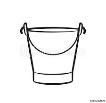 जुलाईसतरंगी गेंदनए शब्द , शब्दार्थ, प्रश्न उत्तर एक अनेक, विलोम शब्द | परियोजना: - इंद्रधनुष का चित्र बनाकर रंगों का नाम लिखिए|अगस्तजाड़े की धूपशब्दार्थ, एक शब्द में उत्तर दीजिए ,विलोम शब्दअब हम दोस्त हैंशब्दार्थ, प्रश्न उत्तर, लिंग बदलो, संयुक्त अक्षर, किसने किससे कहा? परियोजना – अपने मित्र की विशेषता 5 शब्दो में बोलिए।सितंबर जैसी हूं मैं अच्छी हूंशब्दार्थ, प्रश्न उत्तर, विलोम शब्द, एक शब्द में उत्तर, संज्ञा| परियोजना - दिए गए उल्टे उल्टे वर्णो से सही शब्द बनाइए|ज सू  र  ______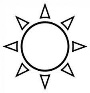 सितंबरभालू का घरशब्दार्थ, प्रश्न उत्तर, समान अर्थ वाले शब्द, किसने किससे कहा? परियोजना-पशु पक्षियों को उनके घर से मिलाइए|अक्टूबरकहां जाएं हमएक अनेक, समान तुक वाले शब्द,परियोजना -वर्ग पहेली में से 7 जानवरों के नाम ढूंढ कर लिखिए|अक्टूबरहोली के रंगशब्दार्थ, प्रश्न उत्तर, सर्वनाम, समानार्थी शब्द, परियोजना-चित्र देखकर पहेली हल कीजिए |प्राकृतिक रंग किन-किन चीजों से बनते हैं?नवंबरकहानी फलों कीप्रश्न उत्तर एक शब्द में उत्तर विलोम शब्द परियोजना पांच फलों के चित्र बनाकर नाम लिखिए